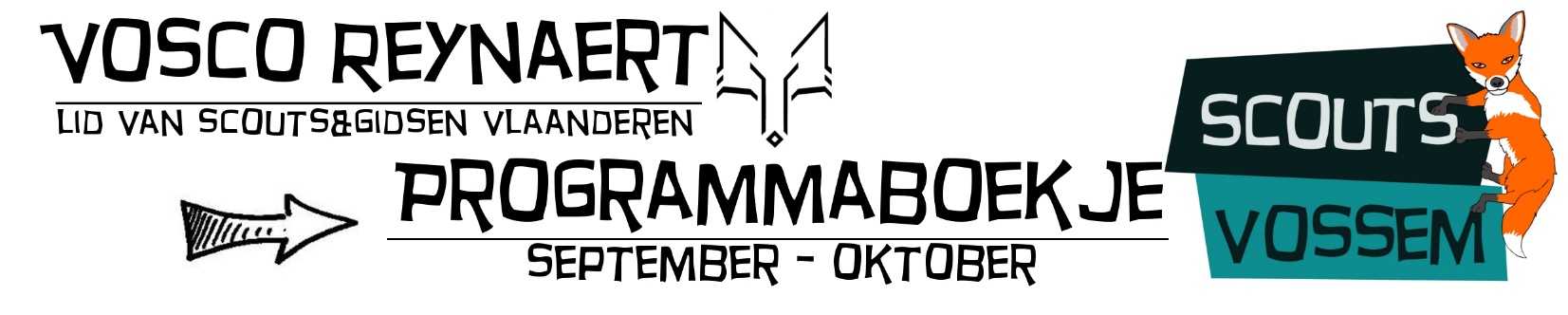 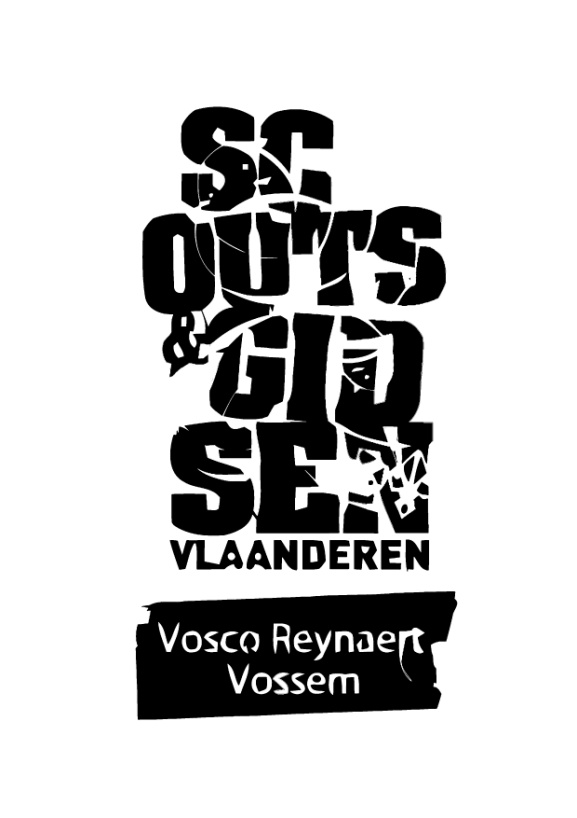 Beste scouters! Wees paraat want het nieuwe programmaboekje staat weer klaar! Wij, de leiding, hebben er alvast zin in en kijken ernaar uit om er weer super-mega-top-vergaderingen van te maken! Benieuwd wat er weer allemaal te beleven valt? Neem dan snel een kijkje en ontdek welke avonturen je zal meemaken! Is dit hier wel het programmaboekje ?Ja hoor! Zoals je merkt, ziet dit ‘boekje’ er niet echt meer uit als de vorige programmaboekjes. Door deze verdunde versie in te voeren, besparen we veel papier en centjes. Ook vermelden we hierin enkel het programma van jouw tak en niet meer van heel de scouts. De groepsleidingGroepsleiding, wat is dat nu? Wel bij dringende of belangrijke zaken kan je altijd bij de groepsleiding terecht. Zij zullen jullie helpen om eventuele problemen op te lossen. Dit scoutsjaar zijn er enkele veranderingen binnen de groepsleiding. Vanaf nu bestaat de groepsleiding uit Milan Philips (Groepsleider), Mattis Philips (Adjunct-groepsleider) en Dylan Timmermans (Adjunct-groepsleider). Mijn scoutsdas steekt nog in de was … De scouts is een groepsgebeuren. Om dit mee uit te dragen, is ieder lid verplicht om elke vergadering in orde te zijn met zijn of haar uniform! D.w.z.: Kapoenen dragen een das en een groene T-shirt, en alle andere leden zijn voorzien van een das en een scoutshemd (groene T-shirt is voor hen niet meer verplicht). Scouts Vossem @ snelnieuwsLaatste wijzigingen van vergaderingen, oproepen aan de ouders, nieuws over recente gebeurtenissen binnen de scouts, weekendbrieven, … worden per mail, getiteld ‘Snelnieuws’ opgestuurd. Zo houden we je op de hoogte van wat er in de scouts leeft!De jaarkalenderHieronder staan alle belangrijke scoutsactiviteiten nog even opgesomd. Vergeet deze zeker niet in de agenda op te schrijven!*Exacte uren volgen later nog per Snelnieuws, of vind je terug in dit programmaboekje.EHBV - Eerste hulp bij vragenVragen, opmerkingen of suggesties? Je kan jouw takleiding steeds bereiken!Voor dringende zaken kan je altijd terecht bij de groepsleiding: Milan, Mattis en DylanKapoenenGroepsleidingProgrammaboekje Maart – AprilZondag 3 maart: Dit weekend is de leiding druk in de weer met het bereiden en serveren van lekkere spaghetti en lasagne op de Italiaanse avond! Komen jullie ook mee smullen?Vrijdag 8 – zondag 10 maart: Welkom allemaal op ons AFRI-Kapoenenweekend!! Alle info die jullie nodig hebben staat in de weekendbrief die jullie gekregen hebben!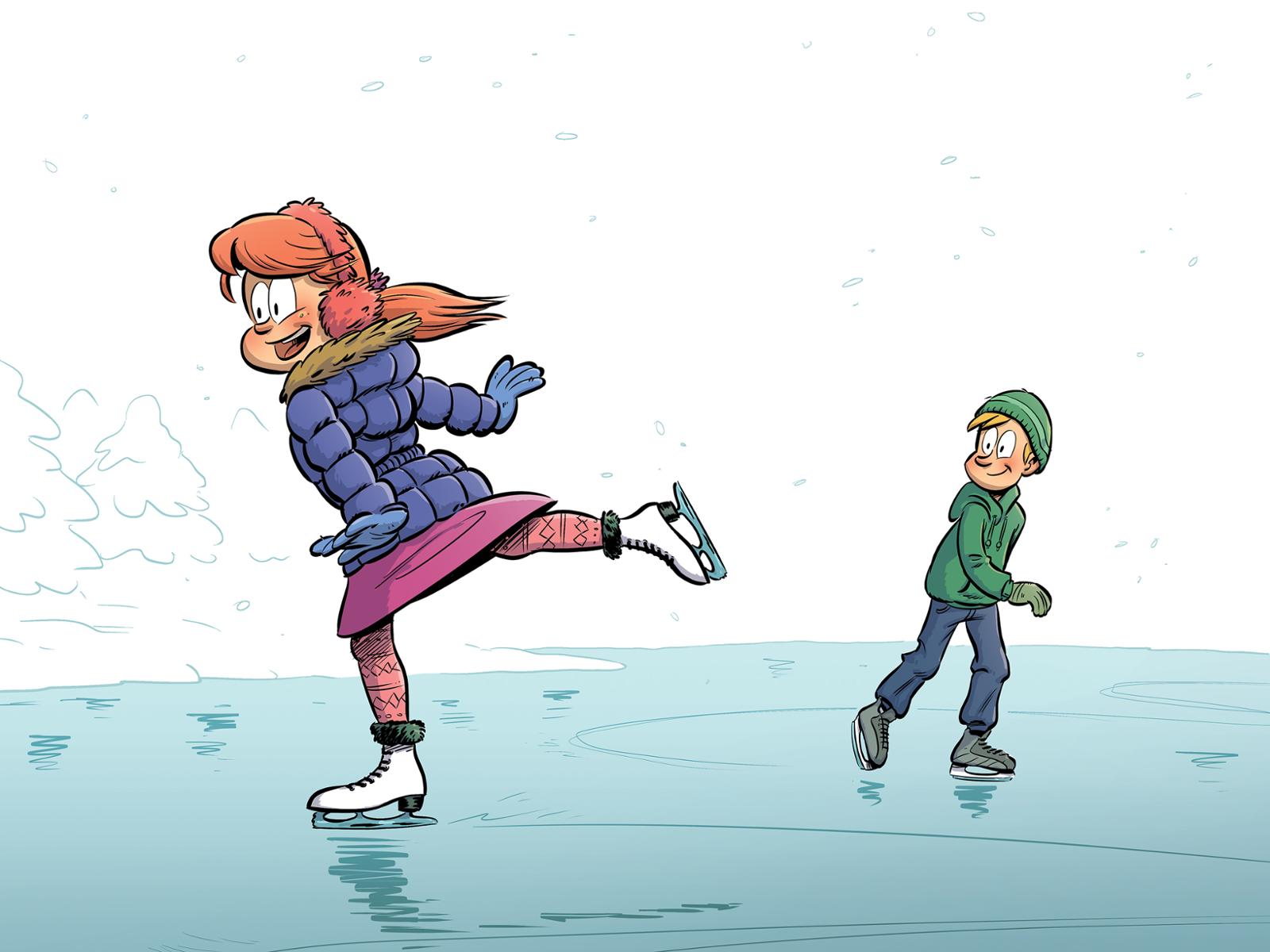 Zondag 17 maart: Vandaag gaan we schaatsen!! Afspraak TEN LAATSTE om 8u30 aan de scoutslokalen. Deze activiteit kost 7 euro, hierin zit een busrit, de huur van de schaatsen en een cadeautje! We zijn terug in Vossem rond 12u. Zondag 24 maart: Holapola, hier zijn ze weer! Onze supercoole JINners staan weer klaar om ons een hele namiddag te voorzien van plezier en leuke spelletjes! Vergadering van 14u tot 17u aan de scoutslokalen.Zondag 31 maart: Vandaag gaan we eens kennis maken met alle andere kapoentjes van het district (Hoeilaart, Overijse, Tervuren, Zaventem). Er is dus een spel gemaakt dat we gaan spelen in het park van Tervuren, waar we gaan strijden voor de titel van ‘beste kapoenen ter wereld’! Afspraak om 14u aan onze scoutslokalen! Om 17u zijn we normaal gezien terug.Zondag 7 april: jammer genoeg is het weeral de eerste zondag van de maand… geen scouts dus! Tot volgende week! Zondag 14 april: Gooi die spieren al maar los, want vandaag gaan wij de Kapolympische spelen, spelen! Als je wilt weten wat dit allemaal inhoudt, mag je zeker niet twijfelen om te komen!Zondag 21 april: Joepieee het is Pasen! Dat betekent dus dat de paashaas langskomt! Maar nu is er een probleempje, de paashaas is vermist! Komen jullie helpen met zoeken? Afspraak van 14u – 17u aan de scoutslokalen.Vrijdag 26 april tot zondag 28 april: Dit weekend gaan we op groepsweekend naar Meerdaal! Meer infromatie volgt in de loop van de maand. SAVE THE DATE!!!METTE 			  MATTIS		          NATHAN		                 MILAN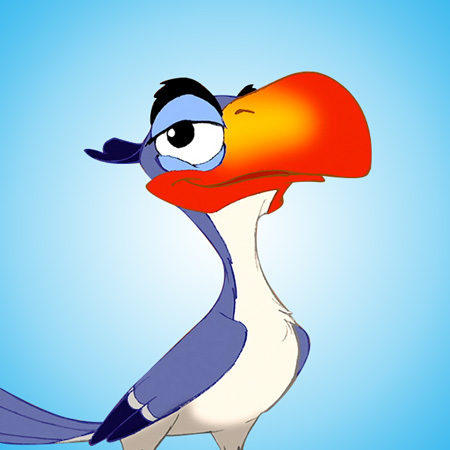 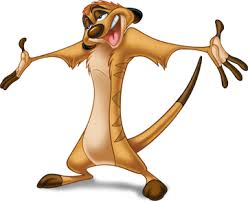 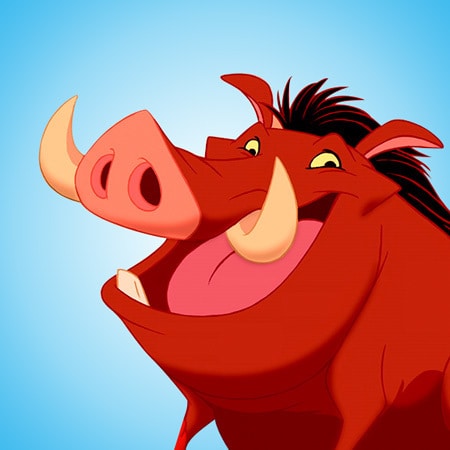 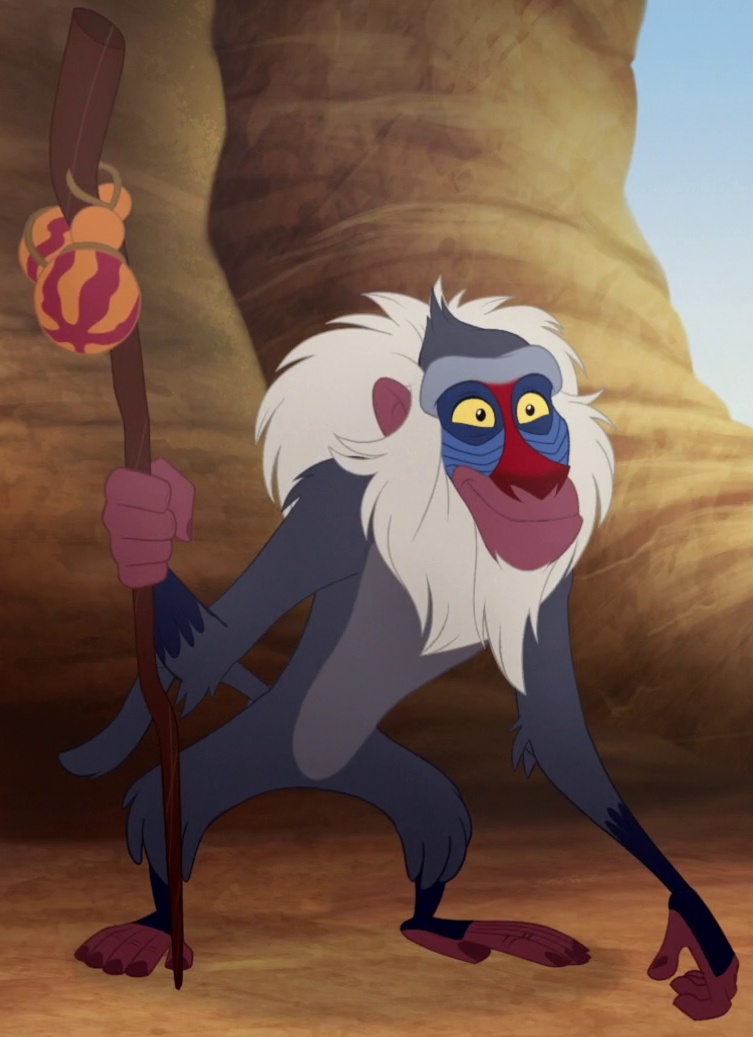 Voorwoord-Kapoenendata activiteitomschrijvingMaartApril8-10/326-28/4KapoenenweekendGroepsweekendNathan Van WieleSmisstraat 423080 Vossem0471 92 69 59nathan.van.wiele@gmail.comTAKVERANTWOORDELIJKEMilan PhilipsWeemstraat 11560 Hoeilaart0474 51 25 17milanphilips@hotmail.comMattis PhilipsWeemstraat 11560 Hoeilaart 0479 07 95 25mattisphilips@hotmail.comMette MariënsLindenberg 153080 Vossem0479959124mette.mariens@gmail.com Rik VerheijJ. BT. Dekeyserstraat 63090 Overijse0493502530Verheij.rik@gmail.comMilan PhilipsWeemstraat 11560 Hoeilaart0474 51 25 17info@scoutsvossem.beGROEPSLEIDERMattis PhilipsWeemstraat 11560 Hoeilaart0479 07 95 25mattisphilips@hotmail.comADJUNCT GROEPSLEIDERDylan TimmermansJozef Van Hovestraat 71950 Kraainem0471 24 93 72dylan.timmermans@hotmail.comADJUNCT GROEPSLEIDER